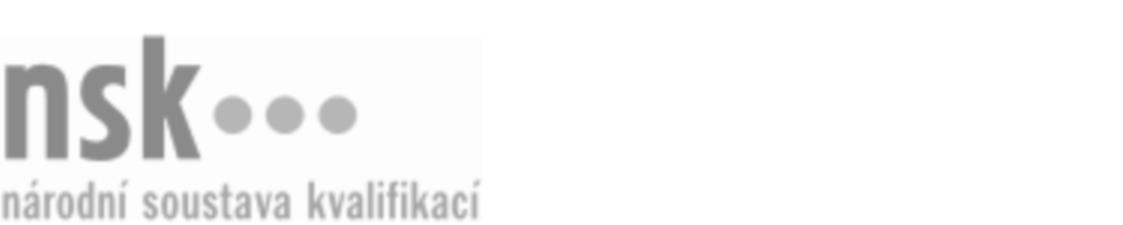 Kvalifikační standardKvalifikační standardKvalifikační standardKvalifikační standardKvalifikační standardKvalifikační standardKvalifikační standardKvalifikační standardZhotovitel hliněných staveb – zedník / zhotovitelka hliněných staveb – zednice (kód: 36-111-H) Zhotovitel hliněných staveb – zedník / zhotovitelka hliněných staveb – zednice (kód: 36-111-H) Zhotovitel hliněných staveb – zedník / zhotovitelka hliněných staveb – zednice (kód: 36-111-H) Zhotovitel hliněných staveb – zedník / zhotovitelka hliněných staveb – zednice (kód: 36-111-H) Zhotovitel hliněných staveb – zedník / zhotovitelka hliněných staveb – zednice (kód: 36-111-H) Zhotovitel hliněných staveb – zedník / zhotovitelka hliněných staveb – zednice (kód: 36-111-H) Zhotovitel hliněných staveb – zedník / zhotovitelka hliněných staveb – zednice (kód: 36-111-H) Autorizující orgán:Ministerstvo průmyslu a obchoduMinisterstvo průmyslu a obchoduMinisterstvo průmyslu a obchoduMinisterstvo průmyslu a obchoduMinisterstvo průmyslu a obchoduMinisterstvo průmyslu a obchoduMinisterstvo průmyslu a obchoduMinisterstvo průmyslu a obchoduMinisterstvo průmyslu a obchoduMinisterstvo průmyslu a obchoduMinisterstvo průmyslu a obchoduMinisterstvo průmyslu a obchoduSkupina oborů:Stavebnictví, geodézie a kartografie (kód: 36)Stavebnictví, geodézie a kartografie (kód: 36)Stavebnictví, geodézie a kartografie (kód: 36)Stavebnictví, geodézie a kartografie (kód: 36)Stavebnictví, geodézie a kartografie (kód: 36)Stavebnictví, geodézie a kartografie (kód: 36)Týká se povolání:Zhotovitel hliněných stavebZhotovitel hliněných stavebZhotovitel hliněných stavebZhotovitel hliněných stavebZhotovitel hliněných stavebZhotovitel hliněných stavebZhotovitel hliněných stavebZhotovitel hliněných stavebZhotovitel hliněných stavebZhotovitel hliněných stavebZhotovitel hliněných stavebZhotovitel hliněných stavebKvalifikační úroveň NSK - EQF:333333Odborná způsobilostOdborná způsobilostOdborná způsobilostOdborná způsobilostOdborná způsobilostOdborná způsobilostOdborná způsobilostNázevNázevNázevNázevNázevÚroveňÚroveňOrientace ve stavební projektové dokumentaci a čtení prováděcí výkresové dokumentace hliněných stavebOrientace ve stavební projektové dokumentaci a čtení prováděcí výkresové dokumentace hliněných stavebOrientace ve stavební projektové dokumentaci a čtení prováděcí výkresové dokumentace hliněných stavebOrientace ve stavební projektové dokumentaci a čtení prováděcí výkresové dokumentace hliněných stavebOrientace ve stavební projektové dokumentaci a čtení prováděcí výkresové dokumentace hliněných staveb33Orientace v konstrukcích hliněných stavebOrientace v konstrukcích hliněných stavebOrientace v konstrukcích hliněných stavebOrientace v konstrukcích hliněných stavebOrientace v konstrukcích hliněných staveb33Prokazování znalostí materiálů pro hliněné stavbyProkazování znalostí materiálů pro hliněné stavbyProkazování znalostí materiálů pro hliněné stavbyProkazování znalostí materiálů pro hliněné stavbyProkazování znalostí materiálů pro hliněné stavby33Prokazování znalostí technologie zhotovování konstrukčních částí hliněných stavebProkazování znalostí technologie zhotovování konstrukčních částí hliněných stavebProkazování znalostí technologie zhotovování konstrukčních částí hliněných stavebProkazování znalostí technologie zhotovování konstrukčních částí hliněných stavebProkazování znalostí technologie zhotovování konstrukčních částí hliněných staveb33Zhotovování hliněných podlahZhotovování hliněných podlahZhotovování hliněných podlahZhotovování hliněných podlahZhotovování hliněných podlah33Zhotovování hliněných svislých zděných konstrukcíZhotovování hliněných svislých zděných konstrukcíZhotovování hliněných svislých zděných konstrukcíZhotovování hliněných svislých zděných konstrukcíZhotovování hliněných svislých zděných konstrukcí33Zhotovování hliněných svislých monolitických konstrukcíZhotovování hliněných svislých monolitických konstrukcíZhotovování hliněných svislých monolitických konstrukcíZhotovování hliněných svislých monolitických konstrukcíZhotovování hliněných svislých monolitických konstrukcí33Stavba pomocného pracovního lešení, práce na lešeníStavba pomocného pracovního lešení, práce na lešeníStavba pomocného pracovního lešení, práce na lešeníStavba pomocného pracovního lešení, práce na lešeníStavba pomocného pracovního lešení, práce na lešení33Výpočet spotřeby materiálůVýpočet spotřeby materiálůVýpočet spotřeby materiálůVýpočet spotřeby materiálůVýpočet spotřeby materiálů33Orientace v předpisech BOZP, PO a hygieny práce při stavebních činnostechOrientace v předpisech BOZP, PO a hygieny práce při stavebních činnostechOrientace v předpisech BOZP, PO a hygieny práce při stavebních činnostechOrientace v předpisech BOZP, PO a hygieny práce při stavebních činnostechOrientace v předpisech BOZP, PO a hygieny práce při stavebních činnostech33Orientace v recyklaci hliněných a ostatních stavebních hmot a v nakládání s odpadyOrientace v recyklaci hliněných a ostatních stavebních hmot a v nakládání s odpadyOrientace v recyklaci hliněných a ostatních stavebních hmot a v nakládání s odpadyOrientace v recyklaci hliněných a ostatních stavebních hmot a v nakládání s odpadyOrientace v recyklaci hliněných a ostatních stavebních hmot a v nakládání s odpady33Zhotovitel hliněných staveb – zedník / zhotovitelka hliněných staveb – zednice,  29.03.2024 15:07:13Zhotovitel hliněných staveb – zedník / zhotovitelka hliněných staveb – zednice,  29.03.2024 15:07:13Zhotovitel hliněných staveb – zedník / zhotovitelka hliněných staveb – zednice,  29.03.2024 15:07:13Zhotovitel hliněných staveb – zedník / zhotovitelka hliněných staveb – zednice,  29.03.2024 15:07:13Strana 1 z 2Strana 1 z 2Kvalifikační standardKvalifikační standardKvalifikační standardKvalifikační standardKvalifikační standardKvalifikační standardKvalifikační standardKvalifikační standardPlatnost standarduPlatnost standarduPlatnost standarduPlatnost standarduPlatnost standarduPlatnost standarduPlatnost standarduStandard je platný od: 21.10.2022Standard je platný od: 21.10.2022Standard je platný od: 21.10.2022Standard je platný od: 21.10.2022Standard je platný od: 21.10.2022Standard je platný od: 21.10.2022Standard je platný od: 21.10.2022Zhotovitel hliněných staveb – zedník / zhotovitelka hliněných staveb – zednice,  29.03.2024 15:07:13Zhotovitel hliněných staveb – zedník / zhotovitelka hliněných staveb – zednice,  29.03.2024 15:07:13Zhotovitel hliněných staveb – zedník / zhotovitelka hliněných staveb – zednice,  29.03.2024 15:07:13Zhotovitel hliněných staveb – zedník / zhotovitelka hliněných staveb – zednice,  29.03.2024 15:07:13Strana 2 z 2Strana 2 z 2